Управление Министерства юстицииРоссийской Федерации по Калужской области30 ноября 2023 г.Зарегистрированы изменения в уставГосударственный регистрационный № RU405183152023002Начальник Управления Минюста России по Калужской области 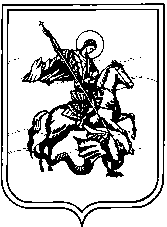  СЕЛЬСКАЯ ДУМА муниципального образования сельское поселение деревня ЧубаровоКалужской области Р Е Ш Е Н И Е д. Чубаровоот  07 ноября 2023 года                                                                                                 № 30 О внесении изменений в Устав муниципального образованиясельское поселение деревня Чубарово	Принимая во внимание поправки, внесенные в Федеральный закон «Об общих принципах организации местного самоуправления в Российской Федерации» № 131-ФЗ от 06.10.2003г. учитывая заключение о результатах публичных слушаний по рассмотрению проекта изменений и дополнений в Устав муниципального образования сельское поселение деревня Чубарово от 24 октября 2023 года, Сельская Дума РЕШИЛА:1. Внести изменения и дополнения в Устав муниципального образования сельское поселение деревня Чубарово.2. Направить изменения и дополнения в Устав муниципального образования сельское поселение деревня Чубарово для регистрации в Управление Министерства юстиции РФ по Калужской области.3. Настоящее решение вступает в силу после государственной регистрации и официального опубликования (обнародования).Глава муниципального образованиясельское поселение деревня Чубарово                                                         П.С. Пяткин Приложение к Решению Сельской ДумыМО СП д. Чубарово № 30 от 07.11.2023 года.Изменения и дополнения в Устав МО сельское поселение деревня Чубарово:Статья 12 «Местный референдум»:в части 4 слова «избирательной комиссией сельского поселения» заменить словами «комиссией, организующей подготовку и проведение местного референдума».Статья 13 «Муниципальные выборы»:1)  в части 2 слова «избирательной комиссией муниципального образования» заменить словами «комиссией, организующей подготовку и проведение муниципальных выборов»   Статья 27 «Компетенция Сельской Думы поселения»пункт 12 части 1 «формирование избирательной комиссии поселения в соответствии с законодательством» считать утратившим силу.Статью 40 «Избирательная комиссия сельского поселения» признать утратившим силу.